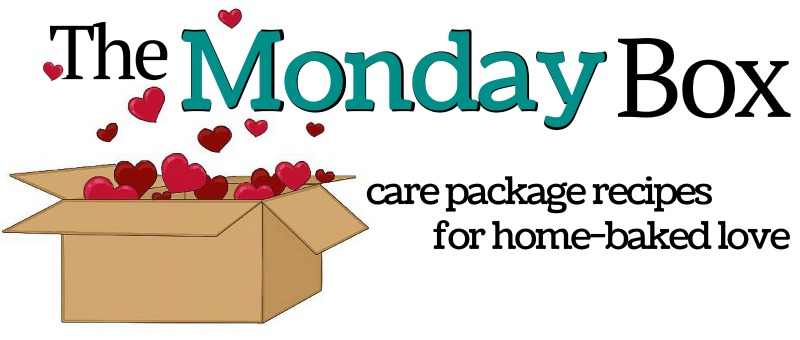 Getting to know you military care package : “Let’s Play 20 Questions”Do you have a favorite cookie or baked treat?Which do you like better; vanilla or chocolate? (Yin Yang Cookies) How about peanut butter? Cinnamon? Lemon? Mint?What is your favorite color? ( Rainbow Cake Mix Cookies )When is your birthday?Do you like sports? Baseball? Soccer? Football? Basketball? Hockey? Other?What teams are your favorites? (Sports Illustrated magazine)Do you like puzzle books? Crossword? Soduku? Wordfind? Other? (puzzle book)Do you like to play cards or board games? Chess/checkers? Other? (cards)Do you have access to a microwave? ( microwave popcorn )Do you have access to a freezer? (freezer pops )What is your favorite snack food? Pretzels? Chips? Popcorn? (pretzels)Do you like spicy foods and sauces? ( canned jalepeño cheese dip )Do you drink tea or coffee? ( instant coffee and tea bags )Do you need toiletries? Shampoo? Razors? Toothpaste? Deoderant? Other? (toothpaste and toothbrush )Do you need supplies for sending letters or greeting cards? (note cards)What is your favorite candy? ( box of hard candy)What are your hobbies and interests?Is there anything else you would like me to know that I haven’t asked?Is there anything you need that I might be able to help with?